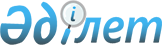 Орманды пайдалану үшін төлем ақы мөлшерін белгілеу туралы
					
			Күшін жойған
			
			
		
					Алматы облыстық мәслихатының 2003 жылғы 25 желтоқсандағы N 3-19 шешімі. Алматы облыстық Әділет департаментінде 2004 жылы 28 қаңтарда N 1467 тіркелген. Қолданылу мерзімінің аяқталуына байланысты шешімнің күші жойылды - Алматы облысы мәслихатының 2012 жылғы 07 желтоқсандағы N 12-72 шешімімен      Ескерту. Қолданылу мерзімінің аяқталуына байланысты шешімнің күші жойылды - Алматы облысы мәслихатының 07.12.2012 N 12-72 шешімімен.

      Қазақстан Республикасының Орман кодексінің 14 бабының 3 тармағына, 88 бабына, 104 бабының 3 тармағына, 105 бабына, ҚР "Салық бюджетке төленетін басқа да міндетті төлемдер туралы" Кодексінің 85 бөлімінің 473 бабының 1 тармағына, Қазақстан Республикасының "Қазақстан Республикасындағы жергілікті мемлекеттік басқару туралы" Заңының 6 бабының негізінде және ҚР Үкіметінің 2003 жылғы 30 қыркүйектегі "Орман шаруашылығы мемлекеттік мекемелерінің қаражатын құру және пайдалану Ережесін бекіту туралы" N 1003 қаулысына сәйкес Алматы облысының мәслихаты ШЕШІМ қабылдады:

      1. Орманды пайдаланғаны үшін төлемақы мөлшері N 1, 2, 3, 4, 5 қосымшағасәйкес бекітілсін;

      2. Алматы облыстық мәслихатының 2001 жылғы 20 қарашадағы "Облыс бюджетіне жекелеген төлем ақы мөлшерін белгілеу туралы" N 16-106 шешімінің N 4 қосымшасы (2001 жылы 25-ші желтоқсанда Алматы облысының Әділет басқармасында N 528-ші болып тіркелген), 2003 жылғы 30 мамырдағы N 34-199-шы енгізілген толықтыруларымен (2003 жылы 11 маусымда Алматы облысының Әділет басқармасында N 1198 болып тіркелген) қоса күші жойылған деп танылсын.      Облыстық мәслихат

      сессиясының төрағасы                       А.Зияданов      Облыстық мәслихат

      хатшысы                                    А.Сыдық

Алматы

облыстық мәслихатының

2003 ж. 25 желтоқсан

N 3-19 шешiмiне

N 1 қосымша Мемлекеттiк орман қоры аумағындағы орман ресурстарын пайдалану төлемдерi Екiншi кезектегi ағаш ресурстарын дайындау

ҚР Орман кодексi

88 бабының 1 тармағының 4 тармақшасы

Алматы

облыстық мәслихатының

2003 ж.25 желтоқсан

N 3-19 шешiмiне

N 2 қосымша Мемлекеттiк орман қоры аумағында орман ресурстарын пайдалану төлемдері Орманды жанама пайдаланудың ҚР Орман кодексінің

88 бабы 4 тармағының тармақшасы       Ескерту. 2 қосымшаның 3, 4-тармақшалары алынып тасталды - Алматы облыстық мәслихатының 2004 жылғы 13 сәуірдегі N 5-44 шешімімен; өзгерістер енгізілді - Алматы облыстық мәслихатының 2004 жылғы 24 маусымдағы N 7-54 шешімімен.      Ескерту:<*>

      Ескерту. N 2 қосымшада "Ескерту" алынып тасталды - Алматы облыстық Мәслихатының 2005 жылғы 1 шілдедегі N 18-136 шешімімен.

Алматы

облыстық мәслихатының

2003 ж. 25 желтоқсан

N 3-19 шешiмiне

N 3 қосымша Мемлекеттiк орман қорынан аң шаруашылығына қажеттi учаскелерiн пайдалану

ҚР Орман кодексi

88 бабының 5 тармағының 1 тармақшасы      Ескерту. N 3 қосымшаның күші жойылды - Алматы облысы мәслихатының 2008 жылғы 10 желтоқсандағы N 8-57 шешімімен.

Алматы

облыстық мәслихатының

2003 ж. 25 желтоқсан

N 3-19 шешiмiне

N 4 қосымша Мемлекеттiк орман қорының учаскелерін ғылыми-зерттеу мақсаттарына пайдалану Қазақстан Республикасы Орман кодексiнiң

88 бабының 6 тармағының 1 тармақшасы

Алматы

облыстық мәслихатының

2003 ж. 25 желтоқсан

N 3-19 шешiмiне

N 5 қосымша Мемлекеттiк орман қорының учаскелерін

туристік және спорттық мәдени - сауықтыру,

демалу мақсаттарына пайдалану
					© 2012. Қазақстан Республикасы Әділет министрлігінің «Қазақстан Республикасының Заңнама және құқықтық ақпарат институты» ШЖҚ РМК
				NАтауларыӨлшем бiрлiктерiТөлемақы теңгемен1Дайындау:
шырша қабығы
үйеңкi, қайың т.б.ағаш қабықтары
кгкг2-7040-002сыпырғыш, монша сыпыртқысын дайындауға алынатын бұтақтаркг20-003шаруашылық құралдарын тоқуға керектi шыбықкг35-004киiз үй таяқтарым 3

(қаланған)150-005шырша бұтақтарыкг11-00NАтауларыӨлшем

бiрлiгіНормадан тыс жинағаны үшін төлемақы теңге есебімен1Шабындық алқаптар:өнiмi 5 ц/га дейiнөнiмi 5-тен 10 ц/га дейiнөнiмi 10 ц/га. және одан жоғарыгагага240-00300-00360-002Жайылымдық алқаптар:сапасы жақсысысапасы орташасыгага36-0029-003<*>4<*>5Омарталарды орналастырудана60-006Бау-бақша және басқа да ауыл шаруашылығы дақылдарын өсiруга1646-007Шаруашылық қажетіне дайындау:қамысшисыпырғыш дайындауға керекті шеңгелкгкгкг0-501-4010-008Дәрiлiк өсiмдiктер мен техникалық шикізаттарды

жинау:шөптер, гүлдер, бүрлер, бүршiктер(кебу түрінде)Сарыбас шай қурай (шөбі)Адыраспан (шөбі)Киiкшөп (шөбі)Түймедақ (гүлі, гүл қауашағы)Мыңжапырақ (шөбі, гүлі)Ермен (шөбі, жапырағы)Өгейшөп (гүлі, жапырағы)Түйетiкен (шөбі)Қырықбуын (шөбі)Суқалампыр (шөбі)Ошаған (шөбі, тұқымы)Сары жоңышқа (шөбі)Көке марал райхан (шөбі)Қалақай (жапырағы)Түркістан сасық шөбі (шөбі)Жолжелкен (жапырағы)Түйме шетен (гүлі)Текесақал (шөбі)Шөпшәй (шөбі)Усарғалдақ (жапырағы)Қалаубас (гүл бүрі)Киік оты (шөбі)Шай қурай (гүлі)Қаз оты (шөбі)Көкмия (шөбі)Қына (шөбі)Дәрі жеміс (шөбі)Атқұлақ (шөбі)Бақ-бақ (шөбі)Жатаған теміртікен (жапырағы)кгкгкгкгкгкгкгкгкгкгкгкгкгкгкгкгкгкгкгкгкгкгкгкгкгкгкгкгкгкг27-0017-0027-0042-0019-0018-0031-0025-0029-0023-0014-0011-0032-0022-0014-0032-0023-0022-0011-0024-0074-0028-0047-0013-003-0011-0018-0018-0036-0045-00Тамырлар:(ылғал түрінде)Ақ уқорғасынҚарандызЖоңғар уқорғасыныМысық тамырСиырсiлекейЖаушүмiлдiкАшамайСиырқұйрықҚаражемiсКөгілдір шөпПатриния

Қызыл миякгкгкгкгкгкгкгкгкгкгкгкг29-0029-0029-0024-0043-0026-0036-0013-0051-0043-0024-0024-00Пияу, (баймур)

ТікенжапырақБақ-бақкгкгкг13-0026-0036-00бүршiктержапырақтаремен тұқымыкгкгкг85-0035-0010-009.Жабайы жемiс жидектердi жинап дайындау:дәнді тұқымдыларалма:

ерте пiсетiн

oрташа пiсетiн

кеш пiсетiн

Сиверс алмасыалмұрт

Сүйек тұқымдыларшабдол

өрiк

мойыл

қара өрiк

жидекг1 кг1 кг1 кг1 кг1 кг1 кг1 кг1 кг1 кг10-00 теңгеден

1-00 теңгеге дейін

15-00 теңгеден

1-50 теңгеге дейін

20-00 теңгеден

2-00 теңгеге дейін

6-00 теңгеден

0-50 теңгеге дейін

20-00 теңгеден

2-00 теңгеге дейін

23-00 теңгеден

2-00 теңгеге дейін

7-00 теңгеден

1-00 теңгеге дейін

23-00 теңгеден

3-00 теңгеге дейін

23-00 теңгеден

2-00 теңгеге дейін

3-00 теңгеден

0-50 теңгеге дейін9.жаңғақ1 кг75-00 теңгеден 7-00 теңгеге дейін9.саңырауқұлақ1 кг57-00 теңгеден 20-00 теңгеге дейін9.Бүлдiргенмүк жидегітаңқурайсиыр бүлдiргенқарақатбүргеншеңгелсарыағашқой бүлдiргенсүйек бүлдіргенитмұрыншырғанақкгкгкгкгкгкгкгкгкгкгкг22-0022-0022-0023-0023-0023-0027-0022-0022-0024-0027-00NАтауларыӨлшем

бiрлiгiТөлемi теңгемен

(1 жылға)1.Мемлекеттiк орман қорының учаскелерін ғылыми-зерттеу мақсаттарына пайдаланугаСалық кодексiнiң 336 бабының 2 тармағына және 338 бабының 1 тармағына сәйкес есептелетiн жер салығының мөлшері бойыншаNАтауларыӨлшем

бiрлiгiТөлемі теңгемен

(1 жылға)1.Мемлекеттiк орман қорының учаскелерін туристік және спорттық мәдени -  сауықтыру, демалу мақсаттарына пайдаланугаСалық кодексiнiң 336 бабының 2 тармағына және 338 бабының 1 тармағына сәйкес есептелетiн жер салығының мөлшері бойынша